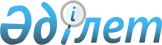 Қазақстан Республикасы бейрезидент-банктері филиалдарының, Қазақстан Республикасы бейрезидент-сақтандыру (қайта сақтандыру) ұйымдары филиалдарының, Қазақстан Республикасы бейрезидент-сақтандыру брокерлері филиалдарының бухгалтерлік есепке алу деректері бойынша есептiлiкті ұсыну қағидаларын бекіту туралыҚазақстан Республикасы Ұлттық Банкі Басқармасының 2020 жылғы 21 қыркүйектегі № 107 қаулысы. Қазақстан Республикасының Әділет министрлігінде 2020 жылғы 25 қыркүйекте № 21278 болып тіркелді.
      ЗҚАИ-ның ескертпесі!
      Осы қаулы 16.12.2020 бастап қолданысқа енгізіледі 
      ""Қазақстан Республикасының Ұлттық Банкі туралы" Қазақстан Республикасы Заңының 15-бабы екінші бөлігінің 63) тармақшасына, "Бухгалтерлік есеп пен қаржылық есептілік туралы" Қазақстан Республикасы Заңының 20-бабы 6-тармағының 1) және 3-4) тармақшаларына, "Мемлекеттік статистика туралы" Қазақстан Республикасы Заңының 16-бабы 3-тармағының 2) тармақшасына сәйкес Қазақстан Республикасы Ұлттық Банкінің Басқармасы ҚАУЛЫ ЕТЕДІ:
      Ескерту. Кіріспе жаңа редакцияда - ҚР Ұлттық Банкі Басқармасының 19.12.2022 № 122 (01.01.2023 бастап қолданысқа енгізіледі) қаулысымен.


      1. Қоса беріліп отырған Қазақстан Республикасы бейрезидент-банктері филиалдарының, Қазақстан Республикасы бейрезидент-сақтандыру (қайта сақтандыру) ұйымдары филиалдарының, Қазақстан Республикасы бейрезидент-сақтандыру брокерлері филиалдарының бухгалтерлік есепке алу деректері бойынша есептiлiкті ұсыну қағидалары бекітілсін.
      2. Бухгалтерлік есеп департаменті Қазақстан Республикасының заңнамасында белгіленген тәртіппен:
      1) Заң департаментімен бірлесіп осы қаулыны Қазақстан Республикасының Әділет министрлігінде мемлекеттік тіркеуді;
      2) осы қаулы ресми жарияланғаннан кейін оны Қазақстан Республикасы Ұлттық Банкінің ресми интернет-ресурсына орналастыруды; 
      3) осы қаулы мемлекеттік тіркелгеннен кейін он жұмыс күні ішінде Заң департаментіне осы қаулының осы тармағының 2) тармақшасында және 3-тармағында көзделген іс-шаралардың орындалуы туралы мәліметтерді ұсынуды қамтамасыз етсін.
      3. Ақпарат және коммуникациялар департаменті – Ұлттық Банктің баспасөз қызметі осы қаулы мемлекеттік тіркелгеннен кейін күнтізбелік он күн ішінде оның көшірмесін мерзімді баспасөз басылымдарында ресми жариялауға жіберуді қамтамасыз етсін. 
      4. Осы қаулының орындалуын бақылау Қазақстан Республикасының Ұлттық Банкі Төрағасының орынбасары А.М. Баймағамбетовке жүктелсін.
      5. Осы қаулы 2020 жылғы 16 желтоқсаннан бастап күшіне енеді және ресми жариялануы тиіс.
      КЕЛІСІЛДІ 
      Қазақстан Республикасының
      Қаржы нарығын реттеу және
      дамыту агенттігі
      2020 жылғы "__" ________
      КЕЛІСІЛДІ 
      Қазақстан Республикасының
      Ұлттық экономика министрлігі
      Статистика комитеті 
      2020 жылғы "__" ________ Қазақстан Республикасы бейрезидент-банктері филиалдарының, Қазақстан Республикасы бейрезидент-сақтандыру (қайта сақтандыру) ұйымдары филиалдарының, Қазақстан Республикасы бейрезидент-сақтандыру брокерлері филиалдарының бухгалтерлік есепке алу деректері бойынша есептiлiкті ұсыну қағидалары 1-тарау. Жалпы ережелер
      1. Осы Қазақстан Республикасы бейрезидент-банктері филиалдарының, Қазақстан Республикасы бейрезидент-сақтандыру (қайта сақтандыру) ұйымдары филиалдарының, Қазақстан Республикасы бейрезидент-сақтандыру брокерлері филиалдарының бухгалтерлік есепке алу деректері бойынша есептiлiкті ұсыну қағидалары (бұдан әрі – Қағидалар) "Қазақстан Республикасының Ұлттық Банкі туралы" Қазақстан Республикасы Заңының 15-бабы екінші бөлігінің 63) тармақшасына, "Бухгалтерлік есеп пен қаржылық есептілік туралы" Қазақстан Республикасы Заңының 20-бабы 6-тармағының 3-4) тармақшаларына, "Мемлекеттік статистика туралы" Қазақстан Республикасы Заңының 16-бабы 3-тармағының 2) тармақшасына сәйкес әзірленді және Қазақстан Республикасы бейрезидент-банктері филиалдарының, Қазақстан Республикасы бейрезидент-сақтандыру (қайта сақтандыру) ұйымдары филиалдарының, Қазақстан Республикасы бейрезидент-сақтандыру брокерлері филиалдарының (бұдан әрі – филиалдар) нысандарын, тiзбесiн, кезеңділігін және ұсыну мерзімін қоса алғанда, бухгалтерлік есепке алу деректері бойынша есептілікті ұсыну тәртібін айқындайды.
      Ескерту. 1-тармақ жаңа редакцияда - ҚР Ұлттық Банкі Басқармасының 19.12.2022 № 122 (01.01.2023 бастап қолданысқа енгізіледі) қаулысымен.


      2. Қаржылық есептілікте 500 (бес жүз) теңгеден аз сома 0 (нөлге) дейін дөңгелектенеді, ал 500 (бес жүз) теңгеге тең және одан жоғары сома 1000 (мың) теңгеге дейін дөңгелектенеді.
      3. Бухгалтерлік есепке алу деректері бойынша есептіліктер электрондық форматта ұсынылады.
      4. Қағаз тасымалдағыштағы бухгалтерлік есепке алу деректері бойынша есептілікте филиал басшысы немесе оның міндетін атқарушы тұлға, бас бухгалтер, орындаушы қол қояды және ол филиалда сақталады. Қаржы нарығы мен қаржы ұйымдарын реттеу, бақылау және қадағалау жөніндегі уәкілетті органның талап етуі бойынша филиал сұратуды алған күннен бастап 2 (екі) жұмыс күнінен кешіктірмей түзетулері және өшірілген жерлері болмауға тиіс қағаз тасымалдағыштағы бухгалтерлік есепке алу деректері бойынша есептілікті ұсынады.
      5. Электрондық форматта ұсынылған бухгалтерлік есепке алу деректері бойынша есептілік қағаз тасымалдағыштағы бухгалтерлік есепке алу деректері бойынша есептілікке сәйкес келеді. Электрондық форматта ұсынылған деректердің қағаз тасымалдағыштағы деректермен бірдейлігін филиалдың басшысы немесе оның міндетін атқарушы тұлға қамтамасыз етеді.
      Қағаз тасымалдағыштағы жылдық бухгалтерлік есепке алу деректері бойынша есептілікте 2 (екі) немесе одан көп салыстырмалы кезеңдердің болуына жол беріледі.
      6. Ұлттық Банкке бұрын ұсынылған бухгалтерлік есепке алу деректері бойынша есептіліктен қателер анықталған жағдайда, филиал көрсетілген кезектілікпен мынадай іс-шараларды жүзеге асыру жолымен қатені түзетуді қамтамасыз етеді:
      1) анықталған қатені бухгалтерлік жазбаны жүзеге асыру және түзетуші бухгалтерлік жазба жүргізілген есепті кезеңнің бухгалтерлік есепке алу деректері бойынша есептілігін ретроспективті түзету жолымен түзетеді;
      2) бұрын ұсынылған бухгалтерлік есепке алу деректері бойынша есептіліктен анықталған қатенің сипаттамасын көрсете отырып, Ұлттық Банкке жазбаша хабарлама жібереді.
      7. Филиалдар ай сайынғы, тоқсан сайынғы және жыл сайынғы бухгалтерлік есепке алу деректері бойынша есептілікпен бірге Ұлттық Банкке электрондық форматта активтер мен міндеттемелер туралы есептің "басқа да активтер" және "басқа да міндеттемелер" баптары бойынша, сондай-ақ кірістер мен шығыстар туралы есептің "басқа да кірістер" және "басқа да шығыстар" баптары бойынша нақтылануы ашып көрсетілетін түсіндірме жазбаны ұсынады. 
      Қосымша Қазақстан Республикасының бейрезидент-банктерінің филиалдары түсіндірме жазбада кірістер мен шығыстар туралы есептің және ақшалай қаражаттың қозғалысы туралы есептің "пайыздық кірістер" және "пайыздық шығыстар" баптарының нақтылануын ұсынады.
      8. Ақша қозғалысы туралы есептер халықаралық қаржылық есептілік стандарттарына сәйкес тікелей әдіс бойынша жасалады. 2-тарау. Жылдық бухгалтерлік есепке алу деректері бойынша есептілікті ұсыну
      9. Филиалдар Ұлттық Банкке жыл сайын есепті жылдан кейінгі жылдың 30 сәуіріне (қоса алғанда) дейінгі мерзімде халықаралық қаржылық есептілік стандарттарына сәйкес жасалған бухгалтерлік есепке алу деректері бойынша есептілікті электрондық форматта келесі нысандарға сәйкес ұсынады: 
      1) активтер мен міндеттемелер туралы есепті Қағидаларға 1-қосымшаға сәйкес нысан бойынша;
      2) кірістер мен шығыстар туралы есепті Қағидаларға 2-қосымшаға сәйкес нысан бойынша;
      3) ақша қозғалысы туралы есепті Қағидаларға 3-қосымшаға сәйкес нысан бойынша.
      Қосымша "өмірді сақтандыру" саласында лицензиясы бар және сақтанушының инвестицияларға қатысу талаптары көзделетін сақтандыру шарттарын жасауды жүзеге асыратын Қазақстан Республикасының бейрезидент-сақтандыру ұйымдарының филиалдары Ұлттық Банкке жыл сайын есепті жылдан кейінгі жылдың 30 сәуіріне (қоса алғанда) дейінгі мерзімде инвестициялық қордың (клиенттердің) активтері бойынша есепті Қағидаларға 4-қосымшаға сәйкес нысан бойынша және инвестициялық қордың (клиенттердің) активтері бойынша кірістер мен шығыстар туралы есепті Қағидаларға 5-қосымшаға сәйкес нысан бойынша ұсынады. 3-тарау. Тоқсан сайынғы және ай сайынғы бухгалтерлік есепке алу деректері бойынша есептіліктерді ұсыну
      10. Ұлттық Банкке тоқсан сайынғы бухгалтерлік есепке алу деректері бойынша есептілікті: 
      1) Қазақстан Республикасы бейрезидент-банктерінің филиалдары есепті тоқсаннан кейінгі күнтізбелік 60 (алпыс) күннен кешіктірмей келесі нысандар бойынша:
      активтер мен міндеттемелер туралы есепті Қағидаларға 1-қосымшаға сәйкес нысан бойынша;
      кірістер мен шығыстар туралы есепті Қағидаларға 2-қосымшаға сәйкес нысан бойынша;
      ақша қозғалысы туралы есепті Қағидаларға 3-қосымшаға сәйкес нысан бойынша ұсынады;
      2) Қазақстан Республикасы бейрезидент-сақтандыру брокерлерінің филиалдары есепті тоқсаннан кейінгі айдың 6 (алтыншы) жұмыс күнінен кешіктірмей келесі нысандар бойынша:
      ақша қозғалысы туралы есепті Қағидаларға 3-қосымшаға сәйкес нысан бойынша;
      активтер мен міндеттемелер туралы есепті Қағидаларға 6-қосымшаға сәйкес нысан бойынша;
      кірістер мен шығыстар туралы есепті Қағидаларға 7-қосымшаға сәйкес нысан бойынша ұсынады.
      11. Ұлттық Банкке ай сайынғы бухгалтерлік есепке алу деректері бойынша есептілікті: 
      1) Қазақстан Республикасы бейрезидент-сақтандыру (қайта сақтандыру) ұйымдарының филиалдары есепті айдан кейінгі айдың 6 (алтыншы) жұмыс күнінен кешіктірмей келесі нысандар бойынша:
      ақша қозғалысы туралы есепті Қағидаларға 3-қосымшаға сәйкес нысан бойынша;
      активтер мен міндеттемелер туралы есепті Қағидаларға 8-қосымшаға сәйкес нысан бойынша;
      кірістер мен шығыстар туралы есепті Қағидаларға 9-қосымшаға сәйкес нысан бойынша ұсынады;
      2) "өмірді сақтандыру" саласында лицензиясы бар және сақтанушының инвестицияларға қатысу талаптары көзделетін сақтандыру шарттарын жасауды жүзеге асыратын Қазақстан Республикасының бейрезидент-сақтандыру ұйымдарының филиалдары есепті айдан кейінгі айдың 6 (алтыншы) жұмыс күнінен кешіктірмей келесі нысандар бойынша:
      инвестициялық қордың (клиенттердің) активтері бойынша есепті Қағидаларға 4-қосымшаға сәйкес нысан бойынша;
      инвестициялық қордың (клиенттердің) активтері бойынша кірістер мен шығыстар туралы есепті Қағидаларға 5-қосымшаға сәйкес нысан бойынша ұсынады. Әкімшілік деректерді жинауға арналған нысан
      Қайда ұсынылады: Қазақстан Республикасының Ұлттық Банкіне.
      Әкімшілік деректер нысаны www.nationalbank.kz интернет-ресурсында орналастырылған. Активтер мен міндеттемелер туралы есеп
      Ескерту. 1-қосымша жаңа редакцияда - ҚР Ұлттық Банкі Басқармасының 19.12.2022 № 122 (01.01.2023 бастап қолданысқа енгізіледі) қаулысымен.
      Әкімшілік деректер нысанының индексі: Н1-БФ.
      Кезеңділігі: тоқсан сайын/жыл сайын.
      Есепті кезең: 20___жылғы "___"____________ жағдай бойынша.
      Ақпаратты ұсынатын тұлғалар тобы: Қазақстан Республикасы бейрезидент-банктерінің филиалдары, Қазақстан Республикасы бейрезидент-сақтандыру (қайта сақтандыру) ұйымдарының филиалдары, Қазақстан Республикасы бейрезидент-сақтандыру брокерлерінің филиалдары.
      Ұсыну мерзімі:
      1) Қазақстан Республикасы бейрезидент-банктерінің филиалдары:
      есепті тоқсаннан кейінгі күнтізбелік 60 (алпыс) күннен кешіктірмей тоқсан сайын;
      есепті жылдан кейінгі жылғы 30 сәуірге (қоса алғанда) дейінгі мерзімде жыл сайын;
      2) Қазақстан Республикасы бейрезидент-сақтандыру (қайта сақтандыру) ұйымдарының филиалдары, Қазақстан Республикасы бейрезидент-сақтандыру брокерлерінің филиалдары – есепті жылдан кейінгі жылғы 30 сәуірге (қоса алғанда) дейінгі мерзімде жыл сайын. "Активтер мен міндеттемелер туралы есеп" әкімшілік деректерді жинауға арналған нысанын толтыру бойынша түсіндірме (индексі – 1Н-БФ, кезеңділігі: тоқсан сайын/жыл сайын) 1-тарау. Жалпы ережелер
      1. Осы түсіндірмеде "Активтер мен міндеттемелер туралы есеп" әкімшілік деректерді жинауға арналған нысанын (бұдан әрі – нысан) толтыру бойынша бірыңғай талаптар айқындалады.
      2. Нысан "Қазақстан Республикасының Ұлттық Банкі туралы" Қазақстан Республикасы Заңының 15-бабы екінші бөлігінің 65) тармақшасына сәйкес әзірленді.
      3. Нысанды Қазақстан Республикасы бейрезидент-банктерінің филиалдары тоқсан сайын және жыл сайын, Қазақстан Республикасы бейрезидент-сақтандыру (қайта сақтандыру) ұйымдарының филиалдары, Қазақстан Республикасы бейрезидент-сақтандыру брокерлерінің филиалдары есепті кезеңнің соңындағы жағдай бойынша жыл сайын ұсынады.
      4. Нысанды толтыру кезінде пайдаланылатын өлшем бірлігі 1000 (мың) теңгемен белгіленеді. 500 (бес жүз) теңгеден кем сома 0 (нөлге) дейiн дөңгелектенеді, ал 500 (бес жүз) теңгеге тең және одан жоғары сома 1000 (бір мың) теңгеге дейiн дөңгелектенеді.
      5. Толтырылған нысанға басшы немесе оның міндетін атқаратын адам, бас бухгалтер және орындаушы қол қояды. 2-тарау. Нысанды толтыру
      6. 1-бағанды толтыру кезінде баптардың атаулары Қазақстан Республикасы бейрезидент-банкі филиалының, Қазақстан Республикасы бейрезидент-сақтандыру (қайта сақтандыру) ұйымы филиалының, Қазақстан Республикасы бейрезидент-сақтандыру брокері филиалының операцияларына қарай еркін түрде толтырылады.
      7. 2-бағанда есепті кезеңнің соңғы күнін қоса алғанда, есепті кезеңнің соңындағы деректер көрсетіледі.
      8. 3-бағанда алдыңғы жылдың соңындағы деректер көрсетіледі. Әкімшілік деректерді жинауға арналған нысан
      Қайда ұсынылады: Қазақстан Республикасының Ұлттық Банкіне.
      Әкімшілік деректердің нысаны www.nationalbank.kz интернет-ресурсында орналастырылған. Кірістер мен шығыстар туралы есеп
      Ескерту. 2-қосымша жаңа редакцияда - ҚР Ұлттық Банкі Басқармасының 19.12.2022 № 122 (01.01.2023 бастап қолданысқа енгізіледі) қаулысымен.
      Әкімшілік деректер нысанының индексі: Н2-БФ.
      Кезеңділігі: тоқсан сайын/жыл сайын.
      Есепті кезең: 20___жылғы "___" ____________ жағдай бойынша.
      Ақпаратты ұсынатын тұлғалар тобы: Қазақстан Республикасы бейрезидент-банктерінің филиалдары, Қазақстан Республикасы бейрезидент-сақтандыру (қайта сақтандыру) ұйымдарының филиалдары, Қазақстан Республикасы бейрезидент-сақтандыру брокерлерінің филиалдары.
      Ұсыну мерзімі:
      1) Қазақстан Республикасы бейрезидент-банктерінің филиалдары:
      есепті тоқсаннан кейінгі күнтізбелік 60 (алпыс) күннен кешіктірмей тоқсан сайын;
      есепті жылдан кейінгі жылғы 30 сәуірге (қоса алғанда) дейінгі мерзімде жыл сайын;
      2) Қазақстан Республикасы бейрезидент-сақтандыру (қайта сақтандыру) ұйымдарының филиалдары, Қазақстан Республикасы бейрезидент-сақтандыру брокерлерінің филиалдары – есепті жылдан кейінгі жылғы 30 сәуірге (қоса алғанда) дейінгі мерзімде жыл сайын. "Кірістер мен шығыстар туралы есеп" әкімшілік деректерді жинауға арналған нысанын толтыру бойынша түсіндірме (индексі – 2Н-БФ, кезеңділігі: тоқсан сайын/жыл сайын) 1-тарау. Жалпы ережелер
      1. Осы түсіндірмеде "Кірістер мен шығыстар туралы есеп" әкімшілік деректерді жинауға арналған нысанын (бұдан әрі – нысан) толтыру бойынша бірыңғай талаптар айқындалады.
      2. Нысан "Қазақстан Республикасының Ұлттық Банкі туралы" Қазақстан Республикасы Заңының 15-бабы екінші бөлігінің 65) тармақшасына сәйкес әзірленді.
      3. Нысанды Қазақстан Республикасы бейрезидент-банктерінің филиалдары тоқсан сайын және жыл сайын, Қазақстан Республикасы бейрезидент-сақтандыру (қайта сақтандыру) ұйымдарының филиалдары, Қазақстан Республикасы бейрезидент-сақтандыру брокерлерінің филиалдары есепті кезеңнің соңындағы жағдай бойынша жыл сайын ұсынады.
      4. Нысанды толтыру кезінде пайдаланылатын өлшем бірлігі 1000 (бір мың) теңгемен белгіленеді. 500 (бес жүз) теңгеден кем сома 0 (нөлге) дейiн дөңгелектенеді, ал 500 (бес жүз) теңгеге тең және одан жоғары сома 1000 (бір мың) теңгеге дейiн дөңгелектенеді.
      5. Толтырылған нысанға басшы немесе оның міндетін атқаратын адам, бас бухгалтер және орындаушы қол қояды. 2-тарау. Нысанды толтыру
      6. 1-бағанды толтыру кезінде баптардың атаулары Қазақстан Республикасы бейрезидент-банкі филиалының, Қазақстан Республикасы бейрезидент-сақтандыру (қайта сақтандыру) ұйымы филиалының, Қазақстан Республикасы бейрезидент-сақтандыру брокері филиалының операцияларына қарай еркін түрде толтырылады.
      7. 2-бағанда ағымдағы жылдың басынан бастап кезең ішіндегі (өспелі жиынтығымен) деректер көрсетіледі.
      8. 3-бағанда өткен жылдың басынан бастап ұқсас кезең ішіндегі (өспелі жиынтығымен) деректер көрсетіледі. Әкімшілік деректерді жинауға арналған нысан
      Қайда ұсынылады: Қазақстан Республикасының Ұлттық Банкіне.
      Әкімшілік деректердің нысаны www.nationalbank.kz интернет-ресурсында орналастырылған. Ақша қозғалысы туралы есеп
      Ескерту. 3-қосымша жаңа редакцияда - ҚР Ұлттық Банкі Басқармасының 19.12.2022 № 122 (01.01.2023 бастап қолданысқа енгізіледі) қаулысымен.
      Әкімшілік деректер нысанның индексі: Н3-БФ.
      Кезеңділігі: ай сайын/тоқсан сайын/жыл сайын.
      Есепті кезең: 20___жылғы "___"____________ жағдай бойынша
      Ақпаратты ұсынатын тұлғалар тобы: Қазақстан Республикасы бейрезидент-банктерінің филиалдары, Қазақстан Республикасы бейрезидент-сақтандыру (қайта сақтандыру) ұйымдарының филиалдары, Қазақстан Республикасы бейрезидент-сақтандыру брокерлерінің филиалдары.
      Ұсыну мерзімі:
      1) Қазақстан Республикасы бейрезидент-банктерінің филиалдары:
      есепті тоқсаннан кейінгі күнтізбелік 60 (алпыс) күннен кешіктірмей тоқсан сайын;
      есепті жылдан кейінгі жылғы 30 сәуірге (қоса алғанда) дейінгі мерзімде жыл сайын;
      2) Қазақстан Республикасы бейрезидент-сақтандыру (қайта сақтандыру) ұйымдарының филиалдары:
      есепті айдан кейінгі айдың 6 (алтыншы) жұмыс күнінен кешіктірмей ай сайын;
      есепті жылдан кейінгі жылғы 30 сәуірге (қоса алғанда) дейінгі мерзімде жыл сайын;
      3) Қазақстан Республикасы бейрезидент-сақтандыру брокерлерінің филиалдары:
      есепті тоқсаннан кейінгі айдың 6 (алтыншы) жұмыс күнінен кешіктірмей тоқсан сайын;
      есепті жылдан кейінгі жылғы 30 сәуірге (қоса алғанда) дейінгі мерзімде жыл сайын.
      (мың теңгемен) "Ақша қозғалысы туралы есеп" әкімшілік деректерді жинауға арналған нысанын толтыру бойынша түсіндірме (индексі – 3Н-БФ, кезеңділігі: ай сайын/тоқсан сайын/жыл сайын) 1-тарау. Жалпы ережелер
      1. Осы түсіндірмеде "Ақша қозғалысы туралы есеп" әкімшілік деректерді жинауға арналған нысанын (бұдан әрі – нысан) толтыру бойынша бірыңғай талаптар айқындалады. 
      2. Нысан "Қазақстан Республикасының Ұлттық Банкі туралы" Қазақстан Республикасы Заңының 15-бабы екінші бөлігінің 65) тармақшасына сәйкес әзірленді.
      3. Нысанды Қазақстан Республикасы бейрезидент-банктерінің филиалдары, Қазақстан Республикасы бейрезидент-сақтандыру брокерлерінің филиалдары тоқсан сайын және жыл сайын, Қазақстан Республикасы бейрезидент-сақтандыру (қайта сақтандыру) ұйымдарының филиалдары ай сайын және жыл сайын есепті кезеңнің соңындағы жағдай бойынша ұсынады.
      4. Нысанды толтыру кезінде пайдаланылатын өлшем бірлігі 1000 бір (мың) теңгемен белгіленеді. 500 (бес жүз) теңгеден кем сома 0 (нөлге) дейiн дөңгелектенеді, ал 500 (бес жүз) теңгеге тең және одан жоғары сома 1000 (бір мың) теңгеге дейiн дөңгелектенеді.
      5. Толтырылған нысанға басшы немесе оның міндетін атқаратын адам, бас бухгалтер және орындаушы қол қояды. 2-тарау. Нысанды толтыру
      6. 1-бағанды толтыру кезінде баптардың атаулары Қазақстан Республикасы бейрезидент-банкі филиалының, Қазақстан Республикасы бейрезидент-сақтандыру (қайта сақтандыру) ұйымы филиалының, Қазақстан Республикасы бейрезидент-сақтандыру брокері филиалының операцияларына қарай еркін түрде толтырылады.
      7. 2-бағанда есепті кезеңнің соңғы күнін қоса алғандағы есепті кезеңнің деректері көрсетіледі.
      8. 3-бағанда алдыңғы жылдың ұқсас кезеңі соңындағы деректер көрсетіледі. Әкімшілік деректерді жинауға арналған нысан 
      Қайда ұсынылады: Қазақстан Республикасының Ұлттық Банкіне.
      Әкімшілік деректердің нысаны www.nationalbank.kz ресми интернет-ресурсында орналастырылған. Инвестициялық қордың (клиенттердің) активтері бойынша есеп
      Ескерту. 4-қосымша жаңа редакцияда - ҚР Ұлттық Банкі Басқармасының 19.12.2022 № 122 (01.01.2023 бастап қолданысқа енгізіледі) қаулысымен.
      Әкімшілік деректер нысанының индексі: Н1-БСҰФИПБ.
      Кезеңділігі: ай сайын/жыл сайын.
      Есепті кезең: 20___жылғы "___"____________ жағдай бойынша 
      Ақпаратты ұсынатын тұлғалар тобы: "өмірді сақтандыру" саласында лицензиясы бар және сақтанушының инвестицияларға қатысу талаптары көзделетін сақтандыру шарттарын жасауды жүзеге асыратын Қазақстан Республикасының бейрезидент-сақтандыру ұйымдарының филиалдары. 
      Ұсыну мерзімі:
      есепті айдан кейінгі айдың 6 (алтыншы) жұмыс күнінен кешіктірмей ай сайын;
      есепті жылдан кейінгі жылғы 30 сәуірге (қоса алғанда) дейінгі мерзімде жыл сайын. "Инвестициялық қордың (клиенттердің) активтері бойынша есеп" әкімшілік деректерді жинауға арналған нысанын толтыру бойынша түсіндірме (индексі – Н1-БСҰФИПБ, кезеңділігі: ай сайын/жыл сайын) 1-тарау. Жалпы ережелер
      1. Осы түсіндірмеде "Инвестициялық қордың (клиенттердің) активтері бойынша есеп" әкімшілік деректерді жинауға арналған нысанын (бұдан әрі – нысан) толтыру бойынша бірыңғай талаптар айқындалады. 
      2. Нысан "Қазақстан Республикасының Ұлттық Банкі туралы" Қазақстан Республикасы Заңының 15-бабы екінші бөлігінің 65) тармақшасына сәйкес әзірленді. 
      3. "Өмірді сақтандыру" саласында лицензиясы бар және сақтанушының инвестицияларға қатысу талаптары көзделетін сақтандыру шарттарын жасауды жүзеге асыратын Қазақстан Республикасының бейрезидент-сақтандыру ұйымдарының филиалдары нысанды әрбір клиент бөлігінде есепті кезеңнің соңындағы жағдай бойынша ай сайын және жыл сайын толтырады.
      4. Нысанды толтыру кезінде пайдаланылатын өлшем бірлігі 1000 (бір мың) теңгемен белгіленеді. 500 (бес жүз) теңгеден кем сома 0 (нөлге) дейiн дөңгелектенеді, ал 500 (бес жүз) теңгеге тең және одан жоғары сома 1000 (бір мың) теңгеге дейiн дөңгелектенеді.
      5. Толтырылған нысанға басшы немесе оның міндетін атқаратын адам, бас бухгалтер және орындаушы қол қояды. 2-тарау. Нысанды толтыру
      6. 3-бағанда есепті кезеңнің соңғы күнін қоса алғанда, есепті кезең соңындағы деректер көрсетіледі. 
      7. 4-бағанда есепті кезең басындағы деректер көрсетіледі. 
      8. 1 - 23-жолдарда халықаралық қаржылық есептілік стандарттарының талаптары ескеріле отырып топтастырылған, бас кітаптан немесе дерекқордан алынған ақпарат негізінде деректер көрсетіледі. Әкімшілік деректерді жинауға арналған нысан
      Қайда ұсынылады: Қазақстан Республикасының Ұлттық Банкіне.
      Әкімшілік деректердің нысаны www.nationalbank.kz ресми интернет-ресурсында орналастырылған. Инвестициялық қордың (клиенттердің) активтері бойынша кіріс пен шығыс туралы есеп
      Ескерту. 5-қосымша жаңа редакцияда - ҚР Ұлттық Банкі Басқармасының 19.12.2022 № 122 (01.01.2023 бастап қолданысқа енгізіледі) қаулысымен.
      Әкімшілік деректер нысанының индексі: Н2-БСҰФИПБ.
      Кезеңділігі: ай сайын/жыл сайын.
      Есепті кезең: 20___жылғы "___"____________ жағдай бойынша.
      Ақпаратты ұсынатын тұлғалар тобы: "өмірді сақтандыру" саласында лицензиясы бар және сақтанушының инвестицияларға қатысу талаптары көзделетін сақтандыру шарттарын жасауды жүзеге асыратын Қазақстан Республикасының бейрезидент-сақтандыру ұйымдарының филиалдары. 
      Ұсыну мерзімі:
      есепті айдан кейінгі айдың 6 (алтыншы) жұмыс күнінен кешіктірмей ай сайын;
      есепті жылдан кейінгі жылғы 30 сәуірге (қоса алғанда) дейінгі мерзімде жыл сайын  "Инвестициялық қордың (клиенттердің) активтері бойынша кіріс пен шығыс туралы есеп" әкімшілік деректерді жинауға арналған нысанын толтыру бойынша түсіндірме (индексі – Н2-БСҰФИПБ, кезеңділігі: ай сайын/жыл сайын) 1-тарау. Жалпы ережелер
      1. Осы түсіндірмеде "Инвестициялық қордың (клиенттердің) активтері бойынша кіріс мен шығыс туралы есеп" әкімшілік деректерді жинауға арналған нысанын (бұдан әрі – нысан) толтыру бойынша бірыңғай талаптар айқындалады.
      2. Нысан "Қазақстан Республикасының Ұлттық Банкі туралы" Қазақстан Республикасы Заңының 15-бабы екінші бөлігінің 65) тармақшасына сәйкес әзірленді. 
      3. "Өмірді сақтандыру" саласында лицензиясы бар және сақтанушының инвестицияларға қатысу талаптары көзделетін сақтандыру шарттарын жасауды жүзеге асыратын Қазақстан Республикасының бейрезидент-сақтандыру ұйымдарының филиалы нысанды әрбір клиент бөлігінде есепті кезеңнің соңындағы жағдай бойынша ай сайын және жыл сайын толтырады.
      4. Нысанды толтыру кезінде пайдаланылатын өлшем бірлігі 1000 (бір мың) теңгемен белгіленеді. 500 (бес жүз) теңгеден кем сома 0 (нөлге) дейiн дөңгелектенеді, ал 500 (бес жүз) теңгеге тең және одан жоғары сома 1000 (бір мың) теңгеге дейiн дөңгелектенеді. 
      5. Толтырылған нысанға басшы немесе оның міндетін атқаратын адам, бас бухгалтер және орындаушы қол қояды. 2-тарау. Нысанды толтыру
      6. 3-бағанда есепті кезеңнің соңғы күнін қоса алғанда, жылдың басынан бастап есепті күн аралығы кезеңіндегі деректер көрсетіледі. 
      7. 4-бағанда есепті кезеңнің соңғы күнін қоса алғанда, есепті кезеңдегі деректер көрсетіледі. 
      8. 1 - 29-жолдарда халықаралық қаржылық есептілік стандарттарының талаптары ескеріле отырып топтастырылған, бас кітаптан немесе дерекқордан алынған ақпарат негізінде деректер көрсетіледі. 
      9. 1-жол бойынша:
      3-бағанда тиісті жылғы 1 қаңтардағы жағдай бойынша деректер көрсетіледі;
      4-бағанда әрбір есепті кезеңнің бірінші күніндегі жағдай бойынша деректер көрсетіледі. Әкімшілік деректерді жинауға арналған нысан
      Қайда ұсынылады: Қазақстан Республикасының Ұлттық Банкіне.
      Әкімшілік деректердің нысаны www.nationalbank.kz ресми интернет-ресурсында орналастырылған. Активтер мен міндеттемелер туралы есеп
      Ескерту. 6-қосымша жаңа редакцияда - ҚР Ұлттық Банкі Басқармасының 19.12.2022 № 122 (01.01.2023 бастап қолданысқа енгізіледі) қаулысымен.
      Әкімшілік деректер нысанының индексі: Н1-БСБФ.
      Кезеңділігі: тоқсан сайын.
      Есепті кезең: 20___жылғы "___"____________ жағдай бойынша
      Ақпаратты ұсынатын тұлғалар тобы: Қазақстан Республикасы бейрезидент-сақтандыру брокерлерінің филиалдары.
      Ұсыну мерзімі: есепті тоқсаннан кейінгі айдың 6 (алтыншы) жұмыс күнінен кешіктірмей.
       (мың теңгемен) "Активтер мен міндеттемелер туралы есеп" әкімшілік деректерді жинауға арналған нысанын толтыру бойынша түсіндірме (индексі – 1Н-БСБФ, кезеңділігі: тоқсан сайын) 1-тарау. Жалпы ережелер
      1. Осы түсіндірмеде "Активтер мен міндеттемелер туралы есеп" әкімшілік деректерді жинауға арналған нысанын (бұдан әрі – нысан) толтыру бойынша бірыңғай талаптар айқындалады.
      2. Нысан "Қазақстан Республикасының Ұлттық Банкі туралы" Қазақстан Республикасы Заңының 15-бабы екінші бөлігінің 65) тармақшасына сәйкес әзірленді.
      3. Нысанды Қазақстан Республикасының бейрезидент - сақтандыру брокерлерінің филиалдары есепті кезеңнің соңындағы жағдай бойынша тоқсан сайын толтырады.
      4. Нысанды толтыру кезінде пайдаланылатын өлшем бірлігі 1000 (бір мың) теңгемен белгіленеді. 500 (бес жүз) теңгеден кем сома 0 (нөлге) дейін дөңгелектенеді, ал 500 (бес жүз) теңгеге тең және одан жоғары сома 1000 (бір мың) теңгеге дейін дөңгелектенеді.
      5. Толтырылған нысанға басшы немесе оның міндетін атқаратын адам, бас бухгалтер және орындаушы қол қояды. 2-тарау. Нысанды толтыру
      6. 3-бағанда есепті кезеңнің соңғы күнін қоса алғандағы есепті кезеңнің соңындағы деректер көрсетіледі.
      7. 4-бағанда өткен жылдың соңындағы деректер көрсетіледі.
      8. 1 – 35-жолдарда халықаралық қаржылық есептілік стандарттарын ескере отырып топтастырылған бас кітаптан немесе деректер базасынан алынған ақпараттың негізінде деректер көрсетіледі. Әкімшілік деректерді жинауға арналған нысан 
      Қайда ұсынылады: Қазақстан Республикасының Ұлттық Банкіне. 
      Әкімшілік деректердің нысаны www.nationalbank.kz ресми интернет-ресурсында орналастырылған.  Кіріс пен шығыс туралы есеп
      Ескерту. 7-қосымша жаңа редакцияда - ҚР Ұлттық Банкі Басқармасының 19.12.2022 № 122 (01.01.2023 бастап қолданысқа енгізіледі) қаулысымен.
      Әкімшілік деректер нысанының индексі: 2Н-БСБФ. 
      Кезеңділігі: тоқсан сайын.
      Есепті кезең: 20___ жылғы "___" ____________ жағдай бойынша. 
      Ақпаратты ұсынатын тұлғалар тобы: Қазақстан Республикасының бейрезидент - сақтандыру брокерлерінің филиалдары. 
      Ұсыну мерзімі: есепті тоқсаннан кейінгі айдың 6 (алтыншы) жұмыс күнінен кешіктірмей.
      (мың теңгемен) "Кіріс пен шығыс туралы есеп" әкімшілік деректерді жинауға арналған нысанын толтыру бойынша түсіндірме (индексі – 2Н-БСБФ, кезеңділігі: тоқсан сайын) 1-тарау. Жалпы ережелер
      1. Осы түсіндірмеде "Кіріс пен шығыс туралы есеп" әкімшілік деректерді жинауға арналған нысанын (бұдан әрі – нысан) толтыру бойынша бірыңғай талаптар айқындалады.
      2. Нысан "Қазақстан Республикасының Ұлттық Банкі туралы" Қазақстан Республикасы Заңының 15-бабы екінші бөлігінің 65) тармақшасына сәйкес әзірленді.
      3. Нысанды Қазақстан Республикасының бейрезидент - сақтандыру брокерлерінің филиалдары тоқсан сайын есепті кезеңнің соңындағы жағдай бойынша толтырады.
      4. Нысанды толтыру кезінде пайдаланылатын өлшем бірлігі 1000 (бір мың) теңгемен белгіленеді. 500 (бес жүз) теңгеден кем сома 0 (нөлге) дейін дөңгелектенеді, ал 500 (бес жүз) теңгеге тең және одан жоғары сома 1000 (бір мың) теңгеге дейін дөңгелектенеді.
      5. Толтырылған нысанға басшы немесе оның міндетін атқаратын адам, бас бухгалтер және орындаушы қол қояды. 2-тарау. Нысанды толтыру
      6. 3-бағанды толтыру кезінде есепті кезеңнің соңғы күнін қоса алғанда, есепті кезеңдегі деректер көрсетіледі.
      7. 4-бағанда ағымдағы жылдың басынан бергі кезеңдегі деректер көрсетіледі (өспелі жиынтығымен).
      8. 5-бағанда өткен жылдың ұқсас кезеңіндегі деректер көрсетіледі.
      9. 6-бағанда өткен жылдың басынан бастап ұқсас кезеңдегі деректер көрсетіледі (өспелі жиынтығымен).
      10. 1-21 аралығындағы жолдарда халықаралық қаржылық есептілік стандарттарын ескере отырып топтастырылған бас кітаптан немесе деректер базасынан алынған ақпараттың негізінде деректер көрсетіледі. Әкімшілік деректерді жинауға арналған нысан 
      Қайда ұсынылады: Қазақстан Республикасының Ұлттық Банкіне. 
      Әкімшілік деректердің нысаны www.nationalbank.kz ресми интернет-ресурсында орналастырылған.  Активтер мен міндеттемелер туралы есеп
      Ескерту. 8-қосымша жаңа редакцияда - ҚР Ұлттық Банкі Басқармасының 19.12.2022 № 122 (01.01.2023 бастап қолданысқа енгізіледі) қаулысымен.
      Әкімшілік деректер нысанының индексі: 1Н-БСҰФ. 
      Кезеңділігі: ай сайын.
      Есепті кезең: 20___ жылғы "___" ____________ жағдай бойынша. 
      Ақпаратты ұсынатын тұлғалар тобы: Қазақстан Республикасы бейрезидент - сақтандыру (қайта сақтандыру) ұйымдарының филиалдары.
      Ұсыну мерзімі: есепті айдан кейінгі айдың 6 (алтыншы) жұмыс күнінен кешіктірмей. "Активтер мен міндеттемелер туралы есеп" әкімшілік деректерді жинауға арналған нысанын толтыру бойынша түсіндірме (индексі – 1Н-БСҰФ, кезеңділігі: ай сайын) 1-тарау. Жалпы ережелер
      1. Осы түсіндірмеде "Активтер мен міндеттемелер туралы есеп" әкімшілік деректерді жинауға арналған нысанын (бұдан әрі – нысан) толтыру бойынша бірыңғай талаптар айқындалады.
      2. Нысан "Қазақстан Республикасының Ұлттық Банкі туралы" Қазақстан Республикасы Заңының 15-бабы екінші бөлігінің 65) тармақшасына сәйкес әзірленді.
      3. Нысанды Қазақстан Республикасының бейрезидент-сақтандыру (қайта сақтандыру) ұйымының филиалы ай сайын толтырады.
      4. Нысанды толтыру кезінде пайдаланылатын өлшем бірлігі 1000 (бір мың) теңгемен белгіленеді. 500 (бес жүз) теңгеден кем сома 0 (нөлге) дейін дөңгелектенеді, ал 500 (бес жүз) теңгеге тең және одан жоғары сома 1000 (бір мың) теңгеге дейін дөңгелектенеді.
      5. Толтырылған нысанға басшы немесе оның міндетін атқаратын адам, бас бухгалтер және орындаушы қол қояды. 2-тарау. Нысанды толтыру
      6. 3-бағанды толтыру кезінде есепті кезеңнің соңғы күнін қоса алғанда, есепті кезеңнің соңындағы деректер көрсетіледі.
      7. 4-бағанда өткен жылдың соңындағы деректер көрсетіледі.
      8. 1 - 54 аралығындағы жолдарда бас кітаптан немесе халықаралық қаржылық есептілік стандарттарының талаптары ескеріле отырып топтастырылған дерекқордан алынған ақпарат негізіндегі деректер көрсетіледі. Әкімшілік деректерді жинауға арналған нысан
      Қайда ұсынылады: Қазақстан Республикасының Ұлттық Банкіне.
      Әкімшілік деректердің нысаны www.nationalbank.kz ресми интернет-ресурсында орналастырылған. Кірістер мен шығыстар туралы есеп
      Ескерту. 9-қосымша жаңа редакцияда - ҚР Ұлттық Банкі Басқармасының 19.12.2022 № 122 (01.01.2023 бастап қолданысқа енгізіледі) қаулысымен.
      Әкімшілік деректер нысанының индексі: 2Н-БСҰФ.
      Кезеңділігі: ай сайын.
      Есепті кезең: 20___жылғы "___"____________ жағдай бойынша.
      Ақпаратты ұсынатын тұлғалар тобы: Қазақстан Республикасының бейрезидент-сақтандыру (қайта сақтандыру) ұйымдарының филиалдары.
      Ұсыну мерзімдері: есепті айдан кейінгі айдың 6 (алтыншы) жұмыс күнінен кешіктірмей. "Кірістер мен шығыстар туралы есеп" әкімішілік деректерді жинауға арналған нысанын толтыру бойырнша түсіндірме (индексі – 2Н-БСҰФ, кезеңділігі: ай сайын) 1-тарау. Жалпы ережелер
      1. Осы түсіндірмеде "Кірістер мен шығыстар туралы есеп" әкімшілік деректерді жинауға арналған нысанын (бұдан әрі – нысан) толтыру бойынша бірыңғай талаптар айқындалады.
      2. Нысан "Қазақстан Республикасының Ұлттық Банкі туралы" Қазақстан Республикасы Заңының 15-бабы екінші бөлігінің 65) тармақшасына сәйкес әзірленді.
      3. Нысанды Қазақстан Республикасының бейрезидент-сақтандыру (қайта сақтандыру) ұйымының филиалы ай сайын толтырады. 
      4. Нысанды толтыру кезінде пайдаланылатын өлшем бірлігі 1000 (бір мың) теңгемен белгіленеді. 500 (бес жүз) теңгеден кем сома 0 (нөлге) дейін дөңгелектенеді, ал 500 (бес жүз) теңгеге тең және одан жоғары сома 1000 (бір мың) теңгеге дейін дөңгелектенеді.
      5. Толтырылған нысанға басшы немесе оның міндетін атқаратын адам, бас бухгалтер және орындаушы қол қояды. 2-тарау. Нысанды толтыру
      6. 3-бағанды толтыру кезінде есепті кезеңнің соңғы күнін қоса алғанда, есепті кезеңдегі деректер көрсетіледі.
      7. 4-бағанда ағымдағы жылдың басынан бергі кезеңдегі деректер (өспелі жиынтығымен) көрсетіледі.
      8. 5-бағанда өткен жылдың ұқсас кезеңіндегі деректер көрсетіледі.
      9. 6-бағанда өткен жылдың басынан бергі ұқсас кезеңдегі деректер (өспелі жиынтығымен) көрсетіледі.
      10. 1-48 аралығындағы жолдарда бас кітаптан немесе халықаралық қаржылық есептілік стандарттары ескеріле отырып топтастырылған дерекқордан алынған ақпарат негізіндегі деректер көрсетіледі.
					© 2012. Қазақстан Республикасы Әділет министрлігінің «Қазақстан Республикасының Заңнама және құқықтық ақпарат институты» ШЖҚ РМК
				
      Қазақстан РеспубликасыҰлттық Банкінің Төрағасы

Е. Досаев
Қазақстан Республикасы
Ұлттық Банкі Басқармасының
2020 жылғы 21 қыркүйегі
№ 107 қаулысымен бекітілгенҚазақстан Республикасы
бейрезидент-банктері
филиалдарының, 
Қазақстан Республикасы 
бейрезидент-сақтандыру 
(қайта сақтандыру)
ұйымдары филиалдарының,
Қазақстан Республикасы
бейрезидент-сақтандыру
брокерлері филиалдарының
бухгалтерлік есепке алу
деректері бойынша есептілікті 
ұсыну қағидаларына
1-қосымшаНысан(мың теңгемен)
Баптың атауы
Есепті кезеңнің соңында
Алдыңғы жылдың соңында
1
2
3
Резервтер ретінде қабылданған активтер
…
…
Активтер жиынтығы
…
…
Міндеттемелер жиынтығы
Бас офис шоты
…
Резервтер
…
Филиал қызметінің нәтижесі
...
Міндеттемелер жиынтығы, бас офис шоты, резервтер және филиал қызметінің нәтижесі
Атауы _____________________ _________________________________
Мекенжайы _______________ ____________________
Мекенжайы _______________ ____________________
Телефоны ________________________________________________
Телефоны ________________________________________________
Телефоны ________________________________________________
Электрондық пошта мекенжайы ______________________________
Электрондық пошта мекенжайы ______________________________
Электрондық пошта мекенжайы ______________________________
Орындаушы __________________________
______________
______________
тегі, аты және әкесінің аты (ол бар болса)
қолы, телефоны
қолы, телефоны
Бас бухгалтер ___________________
__________
__________
тегі, аты, әкесінің аты (ол бар болса)
қолы
күні
Басшы немесе оның міндетін атқаратын адам
 __________________________
_______________
_______________
тегі, аты және әкесінің аты (ол бар болса)
қолы
қолы"Активтер мен міндеттемелер
туралы есеп" әкімшілік 
деректерді жинауға 
арналған нысанына
қосымшаҚазақстан Республикасы бейрезидент-банктері филиалдарының, Қазақстан Республикасы бейрезидент-сақтандыру (қайта сақтандыру) ұйымдары филиалдарының, Қазақстан Республикасы бейрезидент-сақтандыру брокерлері филиалдарының бухгалтерлік есепке алу деректері бойынша есептілікті ұсыну қағидаларына 2-қосымшаНысан(мың теңгемен)
Баптың атауы
Ағымдағы жылдың басынан бастап кезең ішінде (өспелі жиынтығымен)
Ағымдағы жылдың басынан бастап ұқсас кезең ішінде (өспелі жиынтығымен)
1
2
3
...
...
...
...
Жиынтық кіріс
...
...
...
...
Жиынтық шығыс
Корпоративті табыс салығын төлегенге дейінгі таза кіріс (шығыс)
Корпоративті табыс салығы
...
Кезең ішіндегі жиынтық таза кіріс (шығыс)
Атауы _____________________ _________________________________
Мекенжайы _______________ ____________________
Мекенжайы _______________ ____________________
Телефоны ________________________________________________
Телефоны ________________________________________________
Телефоны ________________________________________________
Электрондық пошта мекенжайы _________________________________
Электрондық пошта мекенжайы _________________________________
Электрондық пошта мекенжайы _________________________________
Орындаушы ___________________
_______________
_______________
тегі, аты және әкесінің аты (ол бар болса)
қолы, телефоны
қолы, телефоны
Бас бухгалтер ___________________
__________
__________
тегі, аты, әкесінің аты (ол бар болса)
қолы
күні
Басшы немесе оның міндетін атқаратын адам __________________________
_______________
_______________
тегі, аты және әкесінің аты (ол бар болса)
қолы
қолы"Кірістер мен шығыстар
туралы есеп" әкімшілік 
деректерді жинауға 
арналған нысанына
қосымшаҚазақстан Республикасы
бейрезидент-банктері
филиалдарының,
Қазақстан Республикасы
бейрезидент-сақтандыру (қайта
сақтандыру) ұйымдары
филиалдарының,
Қазақстан Республикасы
бейрезидент-сақтандыру
брокерлері филиалдарының
бухгалтерлік есепке алу
деректері бойынша есептілікті
ұсыну қағидаларына 3-қосымшаНысан
Баптардың атауы
Есепті кезең үшін
Алдыңғы жылдың ұқсас кезеңі үшін
1
2
3
…
Табыс салығын төлегенге дейінгі операциялық қызметтен ақшалай қаражаттың таза ағыны
…
Операциялық қызметтен ақшалай қаражаттың жиынтығы
…
Инвестициялық қызметтен ақшалай қаражаттың таза ағыны
…
Қаржылық қызметтен ақшалай қаражаттың ағыны
…
Жыл соңындағы жағдай бойынша ақшалай қаражат және оның баламасы
Атауы _____________________ _________________________________
Мекенжайы _______________ ____________________
Мекенжайы _______________ ____________________
Телефоны ________________________________________________
Телефоны ________________________________________________
Телефоны ________________________________________________
Электрондық пошта мекенжайы _________________________________
Электрондық пошта мекенжайы _________________________________
Электрондық пошта мекенжайы _________________________________
Орындаушы _______________________
_______________
_______________
тегі, аты және әкесінің аты (ол бар болса)
қолы, телефоны
қолы, телефоны
Бас бухгалтер _________________
__________
__________
тегі, аты, әкесінің аты (ол бар болса)
қолы
күні
Басшы немесе оның міндетін атқаратын адам
_______________________
_______________
_______________
тегі, аты және әкесінің аты (ол бар болса)
қолы
қолы"Ақша қозғалысы туралы
есеп" әкімшілік деректерді
жинауға арналған нысанына
қосымшаҚазақстан Республикасы
бейрезидент-банктері
филиалдарының,
Қазақстан Республикасы
бейрезидент-сақтандыру (қайта
сақтандыру) ұйымдары
филиалдарының,
Қазақстан Республикасы
бейрезидент-сақтандыру
брокерлері филиалдарының
бухгалтерлік есепке алу
деректері бойынша есептілікті
ұсыну қағидаларына 4-қосымшаНысан(мың теңгемен) 
Баптың атауы
Жол коды
Есепті кезеңнің соңында
Есепті кезеңнің басында
1 
2
3
4
Активтер
Ақшалай қаражат және ақшалай қаражаттың баламалары
1
Аффинирленген бағалы металдар
2
Банктердегі салымдар
3
Бағалы қағаздар
4
оның ішінде:
Қазақстан Республикасының мемлекеттік бағалы қағаздары
4.1
халықаралық қаржы ұйымдарының бағалы қағаздары
4.2
шетел эмитенттерінің мемлекеттік емес бағалы қағаздары
4.3
шет мемлекеттердің бағалы қағаздары
4.4
Қазақстан Республикасы эмитенттерінің мемлекеттік емес бағалы қағаздары
4.5
басқа да бағалы қағаздар
4.6
Депозитарлық қолхаттар
5
Инвестициялық пай қорларының пайлары
6
Акционерлік қоғамдар болып табылмайтын заңды тұлғалардың капиталына инвестициялар
7
"Кері РЕПО" операциялары бойынша талаптар
8
Дебиторлық берешек
9
Туынды қаржы құралдары
10
Материалдық емес активтер
11
Негізгі құрал-жабдықтар
12
оның ішінде:
жер телімдері
12.1
үйлер мен ғимараттар
12.2
басқа да негізгі құрал-жабдықтар
12.3
Басқа да активтер
13
Активтер жиынтығы
14
Міндеттемелер
Инвестициялық қордың бағалы қағаздарын сатып алу
15
Төленуге тиіс дивидендтер
16
Алынған қарыздар
17
Туынды қаржы құралдары
18
Кредиторлық берешек
19
"РЕПО" операциялары бойынша міндеттемелер
20
Басқа да міндеттемелер
21
Міндеттемелер жиынтығы
22
Таза активтер жиынтығы
23
Атауы___________________________________ _________________________________________
Мекенжайы__________ 
___________________
Мекенжайы__________ 
___________________
Телефоны ______________________________________________________
Телефоны ______________________________________________________
Телефоны ______________________________________________________
Электрондық пошта мекенжайы __________________________________
Электрондық пошта мекенжайы __________________________________
Электрондық пошта мекенжайы __________________________________
Орындаушы ___________________________________
____________________
____________________
тегі, аты және әкесінің аты (ол бар болса)
қолы, телефоны
қолы, телефоны
Бас бухгалтер
 _________________________________
тегі, аты, әкесінің аты (ол бар болса)
________
қолы
__________
күні
Басшы немесе оның міндетін атқаратын адам _____________________________________________
тегі, аты және әкесінің аты (ол бар болса)
____________________
қолы
____________________
қолы"Инвестициялық қордың
(клиенттердің) активтері 
бойынша есеп" әкімшілік 
деректерді жинауға 
арналған нысанына 
қосымшаҚазақстан Республикасы
бейрезидент-банктері
филиалдарының,
Қазақстан Республикасы
бейрезидент-сақтандыру (қайта
сақтандыру) ұйымдары
филиалдарының,
Қазақстан Республикасы
бейрезидент-сақтандыру
брокерлері филиалдарының
бухгалтерлік есепке алу
деректері бойынша есептілікті
ұсыну қағидаларына 5-қосымшаНысан (мың теңгемен)
Баптың атауы
Жол коды
Жылдың басынан бастап есепті күн аралығы кезеңі үшін
Есепті кезең үшін
1
2
3
4
Кезең басындағы инвестициялық қордың таза активтері
1
Клиент активтерінің түсімдері
2
Инвестициялық қордың бағалы қағаздарын (пайларын) орналастырудан түсімдер
3
Орналастырылған салымдар бойынша сыйақы түріндегі кіріс
4
Бағалы қағаздар бойынша сыйақы (купон және (немесе) дисконт) түріндегі кіріс
5
оның ішінде:
Қазақстан Республикасының мемлекеттік бағалы қағаздары бойынша
5.1
халықаралық қаржы ұйымдарының бағалы қағаздары бойынша
5.2
шетел эмитенттерінің мемлекеттік емес бағалы қағаздары бойынша
5.3
шет мемлекеттердің бағалы қағаздары бойынша
5.4
Қазақстан Республикасы эмитенттерінің мемлекеттік емес бағалы қағаздары бойынша
5.5
басқа да бағалы қағаздар бойынша
5.6
"Кері РЕПО" операциялары бойынша кіріс
6
Акциялар бойынша дивидендтер түріндегі кіріс
7
Бағалы қағаздарды сатып алу-сатудан түскен кіріс
8
Акционерлік қоғамдар болып табылмайтын заңды тұлғалардың капиталына инвестициялардан түскен кіріс
9
Қайта бағалаудан түскен кіріс
10
оның ішінде:
бағалы қағаздардың әділ құнының өзгеруінен
10.1
шетел валютасын қайта бағалаудан
10.2
қайта бағалаудан түскен басқа кіріс
10.3
Шетел валютасын сатып алу-сатудан түскен кіріс
11
Мүлікті жалға бергеннен түскен кіріс
12
Басқа қаржы активтері бойынша сыйақы түріндегі кіріс
13
Басқа да кіріс
14
Кіріс жиынтығы
15
Инвестициялық қордың сатып алынған бағалы қағаздары (пайлары)
16
Инвестициялық қордың акциялары бойынша төленген дивидендтар бойынша шығыс
17
Клиенттің активтерін алу
18
Бағалы қағаздарды сатып алу-сатудан болған шығыс
19
Акционерлік қоғамдар болып табылмайтын заңды тұлғалардың капиталына инвестициялардан болған шығыс
20
Қайта бағалаудан болған шығыс
21
оның ішінде:
бағалы қағаздардың әділ құнының өзгеруінен
21.1
шетел валютасын қайта бағалаудан
21.2
қайта бағалаудан басқа да шығыс
21.3
Шетел валютасын сатып алу-сатудан болған шығыс
22
Комиссиялық шығыс
23
оның ішінде:
инвестициялық портфельді басқарушыға
23.1
брокерге және дилерге
23.2
кастодианға және орталық депозитарийге
23.3
басқа да тұлғаларға
23.4
Басқа да шығыс
24
Шығыс жиынтығы
25
Анықталмаған (қате аударылған) сома
26
Анықталмаған (қате) аударылған соманы қайтару
27
Кезең соңындағы таза активтер
28
Таза активтердегі өзгерістер
29
Атауы___________________________________ _________________________________________
Мекенжайы__________ 
___________________
Мекенжайы__________ 
___________________
Телефоны ______________________________________________________
Телефоны ______________________________________________________
Телефоны ______________________________________________________
Электрондық пошта мекенжайы __________________________________
Электрондық пошта мекенжайы __________________________________
Электрондық пошта мекенжайы __________________________________
Орындаушы ___________________________________
____________________
____________________
тегі, аты және әкесінің аты (ол бар болса)
қолы, телефоны
қолы, телефоны
Бас бухгалтер
 _________________________________
тегі, аты, әкесінің аты (ол бар болса)
________
қолы
__________
күні
Басшы немесе оның міндетін атқаратын адам _____________________________________________
тегі, аты және әкесінің аты (ол бар болса)
____________________
қолы
____________________
қолы"Инвестициялық қордың
(клиенттердің) активтері 
бойынша есеп" әкімшілік 
деректерді жинауға
арналған нысанына
қосымшаҚазақстан Республикасы
бейрезидент-банктері
филиалдарының,
Қазақстан Республикасы
бейрезидент-сақтандыру (қайта
сақтандыру) ұйымдары
филиалдарының,
Қазақстан Республикасы
бейрезидент-сақтандыру
брокерлері филиалдарының
бухгалтерлік есепке алу
деректері бойынша есептілікті
ұсыну қағидаларына 6-қосымшаНысан
Баптың атауы
Жол коды
Есепті кезеңнің соңында
Алдыңғы жылдың соңында
1
2
3
4
Активтер
Резерв ретінде қабылданған активтер
1
Ақшалай қаражат және ақшалай қаражаттың баламалары
2
оның ішінде:
кассадағы қолма-қол ақша
2.1
банктердің және банк операцияларының жекелеген түрлерін жүзеге асыратын ұйымдардың шоттарындағы ақша
2.2
Алынатын сақтандыру сыйлықақылары (құнсызданудан болатын резервтерді шегергенде)
3
Дебиторлық берешек
4
Комиссиялық сыйақылар
5
Берілген қаржылық жалдау (құнсыздануға арналған резервтерді шегергенде)
6
Орналастырылған салымдар (құнсыздануға арналған резервтерді шегергенде)
7
Инвестициялық мүлік
8
Басқа заңды тұлғалардың капиталына инвестициялар және реттелген борыш
9
Қорлар
10
Сатуға арналған ұзақ мерзімді активтер (шығарылатын топтар)
11
Материалдық емес активтер (амортизацияны және құнсызданудан болған зиянды шегергенде)
12
Негізгі құрал-жабдықтар (амортизацияны және құнсызданудан болған зиянды шегергенде)
13
Пайдалану құқығы нысанындағы активтер (амортизация мен құнсызданудан болған залалды шегергенде)
14
Болашақ кезеңдердегі шығыс
15
Ағымдағы салық активі
16
Кейінге қалдырылған салық активі
17
Басқа да активтер
18
Активтердің жиынтығы
19
Міндеттемелер
Алынған қарыздар
20
Кредиторлық берешек
21
Резервтер
22
Салық және бюджетке төленетін басқа да міндетті төлемдер бойынша бюджет алдындағы міндеттемелер
23
Кейінге қалдырылған салық міндеттемесі
24
Жалдау бойынша міндеттемелер
25
Қайта сақтандырушылармен есеп айырысу
26
Сақтандыру (қайта сақтандыру) қызметі бойынша делдалдармен есеп айырысу
27
Сақтандыру (қайта сақтандыру) шарттары бойынша төлеуге арналған шоттар
28
Бағалау міндеттемелері
29
Басқа да міндеттемелер
30
Міндеттемелердің жиынтығы
31
Бас офистің шоты
32
Резервтер
33
Қазақстан Республикасы бейрезидент-сақтандыру брокері филиалы қызметінің нәтижесі
34
Міндеттемелердің жиынтығы, бас офистің шоты, резервтер және Қазақстан Республикасы бейрезидент-сақтандыру брокері филиалының қызмет нәтижелері
35
Атауы___________________________________ _________________________________________
Мекенжайы__________ 
___________________
Мекенжайы__________ 
___________________
Телефоны ______________________________________________________
Телефоны ______________________________________________________
Телефоны ______________________________________________________
Электрондық пошта мекенжайы __________________________________
Электрондық пошта мекенжайы __________________________________
Электрондық пошта мекенжайы __________________________________
Орындаушы ___________________________________
____________________
____________________
тегі, аты және әкесінің аты (ол бар болса)
қолы, телефоны
қолы, телефоны
Бас бухгалтер
 _________________________________
тегі, аты, әкесінің аты (ол бар болса)
________
қолы
__________
күні
Басшы немесе оның міндетін атқаратын адам _____________________________________________
тегі, аты және әкесінің аты (ол бар болса)
____________________
қолы
____________________
қолы"Активтер мен міндеттемелер
туралы есеп" әкімшілік 
деректерді жинауға 
арналған нысанына
қосымшаҚазақстан Республикасы
бейрезидент-банктері
филиалдарының,
Қазақстан Республикасы
бейрезидент-сақтандыру (қайта
сақтандыру) ұйымдары
филиалдарының,
Қазақстан Республикасы
бейрезидент-сақтандыру
брокерлері филиалдарының
бухгалтерлік есепке алу
деректері бойынша есептілікті
ұсыну қағидаларына 7-қосымшаНысан
Баптың атауы
Жол коды
Есепті кезең үшін
Ағымдағы жылдың басынан бергі кезең үшін (өспелі жиынтығымен)
Алдыңғы жылдың осындай кезеңі үшін
Алдыңғы жылдың басынан бергі осындай кезең үшін (өспелі жиынтығымен)
1
2
3
4
5
6
Сыйақы алумен байланысты кіріс
1
оның ішінде:
ағымдағы шоттар бойынша
1.1
орналастырылған салымдар бойынша
1.2
берілген қаржылық жалдау бойынша
1.3
сыйақы алумен байланысты басқа да кіріс
1.4
Сақтандыру брокерінің қызметі бойынша комиссиялық сыйақы 
2
Сыйақы алумен байланысты емес сақтандыру брокерінің қызметінен және өзге қызметтен басқа да кіріс
3
Қаржы активтері бойынша кіріс (шығыс) (нетто) 
4
оның ішінде:
қаржы активтерін сатып алу-сатудан кіріс (шығыс) (нетто)
4.1
өзгерістері пайда немесе шығын құрамында көрсетілетін әділ құны бойынша бағаланатын қаржы активтері құнының өзгеруінен кіріс (шығыс) (нетто)
4.2
Шетел валютасын қайта бағалаудан кіріс (шығыс) (нетто)
5
Қаржы активтері бойынша ықтимал залалдарға резервтерді қалпына келтіруден кіріс
6
Басқа заңды тұлғалардың капиталына қатысудан кіріс
7
Активтерді өткізуден кіріс 
8
Басқа да кіріс
9
Кіріс жиынтығы 
10
Сыйақы төлеумен байланысты шығыс
11
оның ішінде:
алынған қарыздар бойынша
11.1
жалдау міндеттемелері бойынша
11.2
сыйақы төлеумен байланысты басқа да шығыс
11.3
Комиссиялық шығыс
12
оның ішінде: 
басқарушы агентке сыйақы 
12.1
сақтандыру брокерінің қызметі бойынша комиссиялық сыйақы төлемі бойынша
12.2
Қаржы активтері бойынша ықтимал шығынға резервтер құру бойынша шығыс
13
Операциялық шығыс
14
оның ішінде:
еңбекке ақы төлеу және іссапар шығысы 
14.1
амортизациялық аударымдар және тозу 
14.2
корпоративтік табыс салығын қоспағанда, салықтарды және бюджетке төленетін басқа да міндетті төлемдерді төлеу бойынша шығыс 
14.3
операциялық жалдау бойынша шығыс
14.4
Активтерді сатудан немесе өтеусіз беруден шығыс
15
Басқа да шығыс
16
Шығыстың жиынтығы
17
Корпоративтік табыс салығын төлегенге дейінгі таза кіріс (шығыс) 
18
Корпоративтік табыс салығы 
19
Корпоративтік табыс салығын төлегеннен кейінгі таза кіріс (шығыс) 
20
Кезең ішіндегі таза кіріс (шығыс) жиынтығы 
21
Атауы_____________________ _____________________________
Мекенжайы_____________________________
Мекенжайы_____________________________
Телефоны ________________________________________________
Телефоны ________________________________________________
Телефоны ________________________________________________
Электрондық пошта мекенжайы _________________________________
Электрондық пошта мекенжайы _________________________________
Электрондық пошта мекенжайы _________________________________
Орындаушы_______________________
_______________
_______________
тегі, аты және әкесінің аты (ол бар болса)
қолы, телефоны
қолы, телефоны
Бас бухгалтер _________________
__________
__________
тегі, аты және әкесінің аты (ол бар болса)
қолы
күні
Басшы немесе оның міндетін атқаратын тұлға
_______________________
_______________
_______________
тегі, аты және әкесінің аты (ол бар болса) 
қолы
қолы"Кіріс пен шығыс туралы есеп" 
әкімшілік деректерді жинауға 
арналған нысанына 
қосымшаҚазақстан Республикасы
бейрезидент-банктері
филиалдарының,
Қазақстан Республикасы
бейрезидент-сақтандыру (қайта
сақтандыру) ұйымдары
филиалдарының,
Қазақстан Республикасы
бейрезидент-сақтандыру
брокерлері филиалдарының
бухгалтерлік есепке алу
деректері бойынша есептілікті
ұсыну қағидаларына 8-қосымшаНысан(мың теңгемен)
Баптың атауы
Жол коды
Есепті кезеңнің соңына
Алдыңғы жылдың соңына
1
2
3
4
Активтер
Резерв ретінде қабылданған активтер
1
Ақшалай қаражат және ақша қаражатының баламалары 
2
Орналастырылған салымдар (құнсыздануға арналған резервтерді шегергенде) 
3
Өзгерістері пайда немесе зиян құрамында көрсетілетін, әділ құн бойынша бағаланатын бағалы қағаздар 
4
Сату үшін қолда бар бағалы қағаздар (құнсыздануға арналған резервтерді шегергенде)
5
"Кері РЕПО" операциялары 
6
Аффинирленген бағалы металдар 
7
Туынды қаржы құралдары
8
Еңбек сіңірілмеген сыйлықақылар бойынша қайта сақтандыру активтері (құнсыздануға арналған резервтерді шегергенде)
9
Болған, бірақ мәлімделмеген зиян бойынша қайта сақтандыру активтері (құнсыздануға арналған резервтерді шегергенде) 
10
Өмірді сақтандыру (қайта сақтандыру) шарттары бойынша болмаған зиян бойынша қайта сақтандыру активтері (құнсыздануға арналған резервтерді шегергенде) 
11
Аннуитет шарттары бойынша болмаған зиян бойынша қайта сақтандыру активтері (құнсыздануға арналған резервтерді шегергенде)
12
Мәлімделген, бірақ реттелмеген зиян бойынша қайта сақтандыру активтері (құнсыздануға арналған резервтерді шегергенде)
13
Сақтанушылардан (қайта сақтанушылардан) және делдалдардан алынатын сақтандыру сыйақылары (құнсыздануға арналған резервтерді шегергенде)
14
Қайта сақтандыру бойынша есептелген комиссиялық кіріс
15
Сақтандыру және қайта сақтандыру бойынша дебиторлық берешек (құнсыздануға арналған резервтерді шегергенде)
16
Басқа да дебиторлық берешек (құнсыздануға арналған резервтерді шегергенде)
17
Сақтанушыларға берілген қарыздар (құнсыздануға арналған резервтерді шегергенде) 
18
Болашақ кезеңдердің шығысы
19
Ағымдағы салық активі 
20
Кейінге қалдырылған салық активі 
21
Өтелгенге дейін ұсталатын бағалы қағаздар (құнсыздануға арналған резервтерді шегергенде) 
22
Басқа заңды тұлғалардың капиталына инвестициялар 
23
Қорлар 
24
Негізгі құрал-жабдықтар (амортизацияны және құнсызданудан болған зиянды шегергенде) 
25
Пайдалану құқығы нысанындағы активтер (амортизацияны және құнсызданудан зиянды шегергенде) 
26
Инвестициялық мүлік 
27
Сатуға арналған ұзақ мерзімді активтер 
28
Материалдық емес активтер (амортизацияны және құнсызданудан зиянды шегергенде)
29
Басқа да активтер
30
Активтердің жиынтығы 
31
Міндеттемелер 
Еңбек сіңірілмеген сыйлықақы резерві 
32
Өмірді сақтандыру (қайта сақтандыру) шарттары бойынша болмаған зиян резерві 
33
Аннуитет шарттары бойынша болмаған зиян резерві 
34
Болған, бірақ мәлімделмеген зиян резерві 
35
Мәлімделген, бірақ реттелмеген зиян резерві 
36
Алынған қарыздар 
37
Қайта сақтандырушылармен есеп айырысулар 
38
Сақтандыру (қайта сақтандыру) қызметі бойынша делдалдармен есеп айырысулар 
39
Сақтандыру (қайта сақтандыру) шарттары бойынша төленуге тиіс шоттар 
40
Басқа да кредиторлық берешек
41
Бағалау міндеттемелері
42
Жалдау бойынша міндеттемелер
43
"РЕПО" операциялары 
44
Туынды қаржы құралдары 
45
Болашақ кезеңдердің кірісі
46
Салықтар және бюджетке төленетін басқа да міндетті төлемдер бойынша міндеттемелер 
47
Кейінге қалдырылған салық міндеттемесі 
48
Басқа да міндеттемелер
49
Міндеттемелердің жиынтығы
50
Бас офистің шоты
51
Резервтер
52
оның ішінде:
Күтпеген тәуекелдер резерві
52.1
Тұрақтандыру резерві 
52.2
Сату үшін қолда бар бағалы қағаздарды қайта бағалау резерві 
52.3
Басқа резервтер 
52.4
Қазақстан Республикасы бейрезидент-сақтандыру (қайта сақтандыру) ұйымы филиалы қызметінің нәтижесі 
53
Міндеттемелердің жиынтығы, бас офистің шоты, резервтер және Қазақстан Республикасы бейрезидент-сақтандыру (қайта сақтандыру) ұйымы филиалы қызметінің нәтижесі 
54
Атауы_____________________ _________________________________
Мекенжайы _____________ ____________________
Мекенжайы _____________ ____________________
Телефоны ________________________________________________
Телефоны ________________________________________________
Телефоны ________________________________________________
Электрондық пошта мекенжайы _________________________________
Электрондық пошта мекенжайы _________________________________
Электрондық пошта мекенжайы _________________________________
Орындаушы _______________________
_______________
_______________
тегі, аты және әкесінің аты (ол бар болса) 
қолы, телефоны 
қолы, телефоны 
Бас бухгалтер _________________
__________
__________
тегі, аты және әкесінің аты (ол бар болса)
қолы
күні
Басшы немесе оның міндетін атқаратын тұлға
_______________________
_______________
_______________
тегі, аты және әкесінің аты (ол бар болса)
қолы
қолы"Активтер мен міндеттемелер
туралы есеп" әкімшілік 
деректерді жинауға
арналған нысанына
қосымшаҚазақстан Республикасы
бейрезидент-банктері
филиалдарының,
Қазақстан Республикасы
бейрезидент-сақтандыру (қайта
сақтандыру) ұйымдары
филиалдарының,
Қазақстан Республикасы
бейрезидент-сақтандыру
брокерлері филиалдарының
бухгалтерлік есепке алу
деректері бойынша есептілікті
ұсыну қағидаларына 9-қосымшаНысан(мың теңгемен)
Баптың атауы
Жол коды 
Есепті кезең үшін
Ағымдағы жылдың басынан бастап кезең үшін (өспелі жиынтығымен)
Өткен жылдың ұқсас кезеңі үшін
Өткен жылдың басынан бастап ұқсас кезең үшін (өспелі жиынтығымен)
1
2
3
4
5
6
Кіріс
Сақтандыру қызметінен кіріс
Сақтандыру шарттары бойынша қабылданған сақтандыру сыйлықақылары
1
Қайта сақтандыру шарттары бойынша қабылданған сақтандыру сыйлықақылары
2
Қайта сақтандыруға берілген сақтандыру сыйлықақылары
3
Сақтандыру сыйлықақыларының таза сомасы
4
Еңбек сіңірілмеген сыйлықақы резервінің өзгеруі
5
Еңбек сіңірілмеген сыйлықақылар бойынша қайта сақтандыру активтерінің өзгеруі
6
Еңбек сіңірілген сақтандыру сыйлықақыларының таза сомасы
7
Сақтандыру қызметі бойынша комиссиялық сыйақы түріндегі кіріс
8
Сақтандыру қызметінен басқа кіріс
9
Инвестициялық қызметтен кіріс
Сыйақы алуға байланысты кіріс
10
оның ішінде:
бағалы қағаздар бойынша сыйақы (купон немесе дисконт) түріндегі кіріс
10.1
орналастырылған салымдар бойынша сыйақы түріндегі кіріс
10.2
Қаржы активтерімен операциялар бойынша кіріс (шығыс) (нетто)
11
оның ішінде:
бағалы қағаздарды сатып алу-сатудан кіріс (шығыс) (нетто)
11.1
"РЕПО" операцияларынан кіріс (шығыс) (нетто)
11.2
аффинирленген бағалы металдармен операциялардан кіріс (шығыс)
11.3
туынды қаржы құралдарымен операциялардан кіріс (шығыс)
11.4
Қайта бағалаудан кіріс (шығыс) (нетто)
12
оның ішінде:
өзгерістері пайданың немесе зиянның құрамында көрсетілетін әділ құны бойынша бағаланатын бағалы қағаздар құнының өзгеруінен кіріс (шығыс) (нетто)
12.1
сату үшін қолда бар бағалы қағаздар құнының өзгеруінен кіріс (шығыс)
12.2
шетел валютасын қайта бағалаудан кіріс (шығыс) (нетто)
12.3
аффинирленген бағалы металдарды қайта бағалаудан кіріс (шығыс)
12.4
туынды қаржы құралдарын қайта бағалаудан кіріс (шығыс)
12.5
Басқа заңды тұлғалардың капиталына қатысудан кіріс
13
Инвестициялық қызметтен басқа кіріс
14
Өзге қызметтен кіріс
Активтерді сатудан және активтерді алудан (беруден) кіріс (шығыс)
15
Өзге қызметтен басқа да кіріс
16
Басқа да кіріс
17
Кіріс жиынтығы
18
Шығыс
Сақтандыру шарттары бойынша сақтандыру төлемдерін жүзеге асыру шығысы
19
Қайта сақтандыруға қабылданған шарттар бойынша сақтандыру төлемдерін жүзеге асыру шығысы
20
Қайта сақтандыруға берілген тәуекелдер бойынша шығысты өтеу
21
Регрестік талап бойынша өтеу (нетто)
22
Сақтандыру төлемдерін жүзеге асыру бойынша таза шығыс
23
Сақтандыру зиянын реттеу бойынша шығыс
24
Өмірді сақтандыру (қайта сақтандыру) шарттары бойынша болмаған зиян резервінің өзгеруі
25
Өмірді сақтандыру (қайта сақтандыру) шарттары бойынша болмаған зиян бойынша қайта сақтандыру активтерінің өзгеруі
26
Аннуитет шарттары бойынша болмаған зиян резервінің өзгеруі
27
Аннуитет шарттары бойынша болмаған зиян бойынша қайта сақтандыру активтерінің өзгеруі
28
Болған, бірақ мәлімделмеген зиян резервінің өзгеруі
29
Болған, бірақ мәлімделмеген зиян бойынша қайта сақтандыру активтерінің өзгеруі
30
Мәлімделген, бірақ реттелмеген зиян резервінің өзгеруі
31
Мәлімделген, бірақ реттелмеген зиян бойынша қайта сақтандыру активтерінің өзгеруі
32
Сақтандыру қызметі бойынша комиссиялық сыйақы төлеу бойынша шығыс
33
Сақтандыру (қайта сақтандыру) шартының бұзылуына байланысты шығыс
34
Сыйақы төлеуге байланысты шығыс
35
оның ішінде:
бағалы қағаздар бойынша сыйлықақы түріндегі шығыс
35.1
Жалдау бойынша міндеттемелер бойынша пайыздық шығыс
36
Құнсыздану бойынша резервтерге арналған шығыс
37
Құнсыздану бойынша резервтерді қалпына келтіру
38
Құнсыздану бойынша резервтерге арналған таза шығыс
39
Жалпы және әкімшілік шығыс
40
оның ішінде:
еңбек ақы төлеу және іссапар шығысы
40.1
корпоративтік табыс салығын қоспағанда, ағымдағы салықтар және бюджетке төленетін басқа да міндетті төлемдер
40.2
ағымдағы жалдау шығысы
40.3
жарнамаға арналған шығыс
40.4
үшінші тұлғалардың қызметі
40.5
аудиторлық, консультациялық қызмет шығысы және ақпараттық шығыс
40.6
Амортизациялық аударымдар және тозу
41
Басқа да шығыс
42
Шығыс жиынтығы
43
Кезеңдегі кіріс (шығыс) 
44
Тоқтатылған қызметтен кіріс (шығыс) 
45
Корпоративтік табыс салығын төлегенге дейінгі таза кіріс (шығыс) 
46
Корпоративтік табыс салығы
47
оның ішінде:
негізгі қызметтен
47.1
өзге қызметтен
47.2
Салықтарды төлегеннен кейінгі таза кіріс (шығыс) жиынтығы
48
Атауы_____________________ _________________________________
Мекенжайы_______________ ____________________
Мекенжайы_______________ ____________________
Телефоны ________________________________________________
Телефоны ________________________________________________
Телефоны ________________________________________________
Электрондық пошта мекенжайы _________________________________
Электрондық пошта мекенжайы _________________________________
Электрондық пошта мекенжайы _________________________________
Орындаушы_______________________
_______________
_______________
тегі, аты және әкесінің аты (ол бар болса)
қолы, телефоны
қолы, телефоны
Бас бухгалтер _________________
__________
__________
тегі, аты және әкісінің аты (ол бар болса)
қолы
күні
Басшы немесе оның міндетін атқаратын адам _________________________________
_______________
_______________
тегі, аты және әкесінің аты (ол бар болса)
қолы
қолы"Кірістер мен шығыстар туралы 
есеп" әкімшілік деректерді 
жинауға арналған нысанына
қосымша